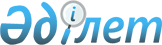 О признании утратившим силу приказа Председателя Агентства Республики Казахстан по делам строительства и жилищно-коммунального хозяйства от 27 марта 2012 года № 108 "Об утверждении Перечня документов, необходимых для получения разрешения на производство строительно-монтажных работ"Приказ и.о. Председателя Агентства Республики Казахстан по делам строительства и жилищно-коммунального хозяйства от 9 августа 2012 года № 396

      В соответствии с подпунктом 14) пункта 40 статьи 1 Закона Республики Казахстан от 10 июля 2012 года «О внесении изменений и дополнений в некоторые законодательные акты Республики Казахстан по вопросам сокращения разрешительных документов и оптимизации контрольных и надзорных функций государственных opганов», ПРИКАЗЫВАЮ:



      1. Признать утратившим силу приказ Председателя Агентства Республики Казахстан по делам строительства и жилищно-коммунального хозяйства от 27 марта 2012 года № 108 «Об утверждении Перечня документов, необходимых для получения разрешения на производство строительно-монтажных работ» (зарегистрированный в Реестре государственной регистрации нормативных правовых актов за № 7593 и опубликованный в газете «Юридическая газета» от 18 мая 2012 года № 71 (2253)).



      2. Департаменту государственного архитектурно-строительного контроля, надзора, лицензирования и аттестации (Абдраймов Г. Р.) в недельный срок со дня вступления в силу настоящего приказа направить копию приказа в Министерство юстиции Республики Казахстан и обеспечить его официальное опубликование в периодических печатных изданиях.



      3. Контроль за исполнением настоящего приказа возложить на Департамент государственного архитектурно-строительного контроля, надзора, лицензирования и аттестации (Абдраймов Г.Р.).



      4. Настоящий приказ вводится в действие со дня его подписания.      И.о. председателя                          Н. Тихонюк
					© 2012. РГП на ПХВ «Институт законодательства и правовой информации Республики Казахстан» Министерства юстиции Республики Казахстан
				